Cudlee Creek Fire Landscape Recovery Grant application form – Due COB 27 March 2020Question 1 – Applicant contact details Question 2 – Proposed activities (please refer to the guidelines document)Select the activities you are applying for AND specify the quantity and provide a description Fencing to protect: Description (i.e. electric, cyclone, barbed wire, temporary tape, number of gates) and specify length in metres: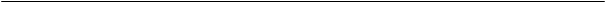 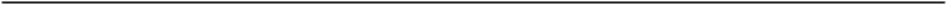  Pest animal controlDescription: 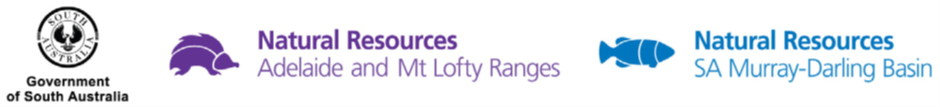  Weed controlDescription:  RevegetationDescription:  Erosion control worksDescription: 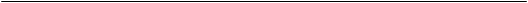  Perennial pasture renovation/improvement Description:  Establishment of seasonal stock containment areasDescription:  Install stock water points:Description:  Professional agronomic or land management adviceDescription: Question 3 – Approvals Have you applied for any approvals or permits if needed (e.g. from council, Department for Environment and Water)?  Yes / No / NAIf your answer is Yes or No - please provide details. If you are unsure, please contact us for advice. Question 4 – Funding sought Please complete this budget table. The maximum funding that can be applied for is $5,000 ex GST. Where possible please attach or submit a quote with your application.*Individuals who are not GST-registered will be paid a maximum of $5,000 excluding GST.  Those who are registered for GST will be paid a maximum of $5,000 + GST. Please describe any other financial or in-kind contributions to the activities, including your own labour.  Example only: Labour - fencing 20 hours @ $30 / hour = $600Materials – 4 x rolls ringlock wire = $800TOTAL = $1,400.Question 5 – Declaration and consent I certify that the information in this form is true and correct. I declare that I, as the applicant, am prepared to take responsibility for the legal and financial accountability of the project and to receive funding, should the application be successful.I declare that I have not received or sought payment for the proposed activities through an insurance claim or other form of payment. I consent to the release of non-personal information in this application form relating to the proposed activities for publicity and public information purposes.Public Liability Insurance: The Grantee acknowledges and agrees that it is the Grantee’s responsibility to assess and consider the risks and scope of insurances required under this agreement.Applicant SignatureThe application form must be received by 5.00 pm ACT on Friday 27 March 2020Send to:Applications should be emailed to dew.amlr@sa.gov.au or posted to:Olivia ProhoroffNatural Resources Adelaide and Mt Lofty Ranges205 Greenhill RdEASTWOOD SA 5063 First nameLast nameProperty addressMailing addressEmailPhoneABN Yes                                                             No           If no ABN a “Statement by Supplier” form must be completed for successful applicants – link to Statement by a supplier formAre you registered for GST?Yes     NoBank details for paymentFinancial institution name:Account name:BSB:                           Account number:This information is required to provide grant payments to successful applicants. Budget itemFunds sought (ex GST)GST component of funds sought (if registered for GST)Total (inc GST)*Expected completion date for activities (month & year)Total project costsNameSignatureDate